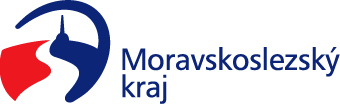 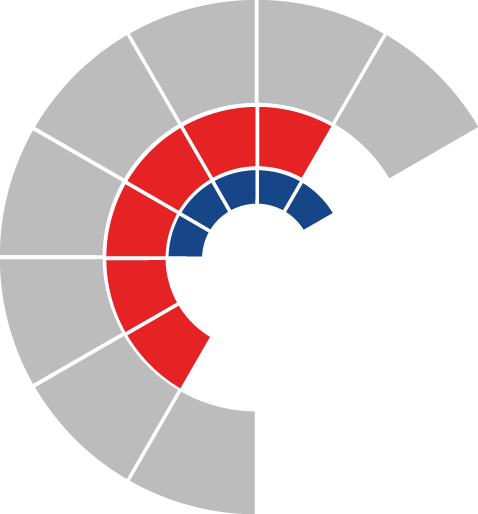 								ZASTUPITELSTVO KRAJE										 UsneseníČíslo zasedání:	21 		Datum konání:	22.9.2016		Materiál č.:		11/17		Název:		Nakládání s nemovitým majetkem kraje v odvětví školství - návrhy převodůČíslo usnesení: 21/2282Zastupitelstvo krajek usnesení rady kraječ. 108/8446 ze dne 6. 9. 2016rozhodlonabýt darem nemovité věci do vlastnictví kraje, a to:pozemek parc. č. 794, zastavěná plocha a nádvoří,pozemek parc. č. 795/1, zahrada,se všemi součástmi a příslušenstvím těchto nemovitých věcí,oba v k. ú. Opava-Předměstí, obec Opava,z vlastnictví statutárního města Opavy, Horní náměstí 382/69, Opava-Město, IČ 00300535; kraj jako obdarovaný uhradí poplatek spojený s podáním návrhu na vklad vlastnického práva do katastru nemovitostípředat nemovité věci specifikované v bodě 13 písm. a) tohoto usnesení do hospodaření organizace Základní umělecká škola Václava Kálika, Opava, Nádražní okruh 11, příspěvková organizace, Nádražní okruh 674/11, Opava, IČ 47813521, a to ke dni nabytí jejich vlastnictví krajem vkladem vlastnického práva do katastru nemovitostí